Job Description This Job Description, along with any set yearly objectives, form the basis of the position and will be used to manage the employee who carries out the role.   In addition or as an alternative to the ‘normal’ responsibilities as described, the employee may from time-to-time be required to undertake, on a temporary or regular basis, additional duties within their capabilities as the needs of the Company's business may require.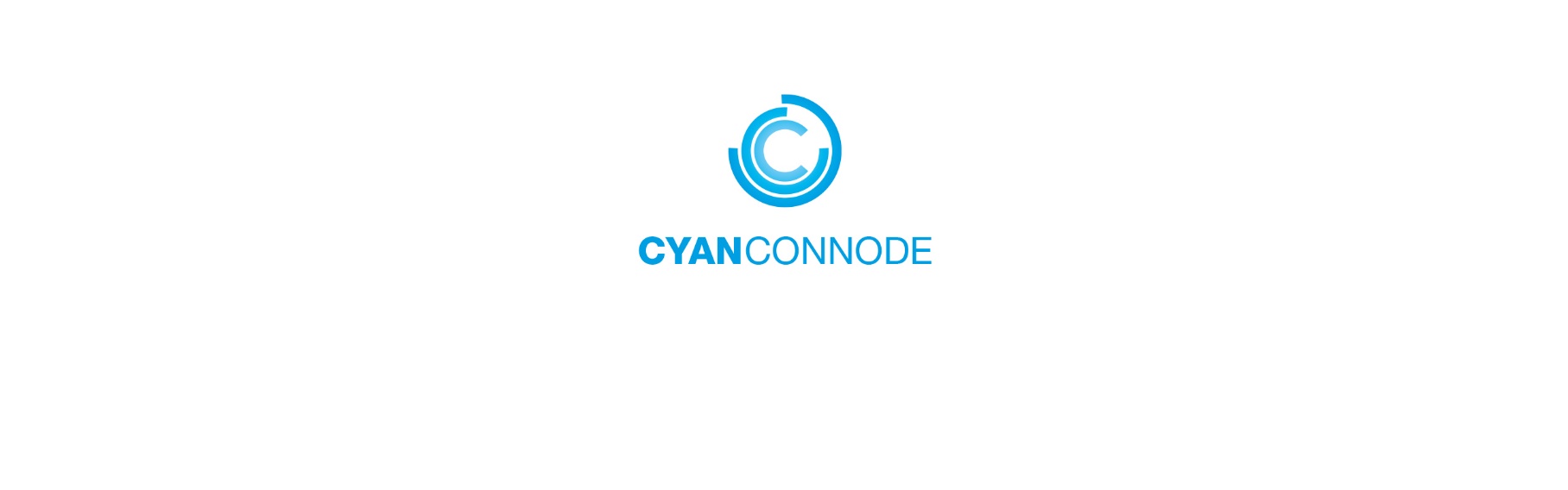 Position:IT Systems AdministratorAbout the Company, and working environment:CyanConnode is a world leader in narrowband radio frequency (RF) Smart Mesh Networks, headquartered in Cambridge UK, with subsidiaries in India and Sweden. CyanConnode is an equal opportunity employer and we take pride in the diversity of our employees, valuing the special experience and expertise that people from different cultures and backgrounds bring to our business. We are a global organization with employees from many different countries and backgrounds in the UK and India. The ability to develop ground-breaking technologies is one of our key assets and our people make it happen. Open plan office with excellent facilities, adjacent to the world-renowned Science Park in Cambridge, with access to private meeting rooms and private car parking, and hybrid working environment.Directly reports to:Chief Finance OfficerDirect ReportsNoneRegularly interacts with:All members of Cyan staff and IT suppliersPrimary location:CambridgeTravel requirements:MinimalRole description:To provide 1st/2nd line support to all users across the organisation, logging Incidents and Service Requests accurately and resolving in a timely fashion. Administration and support for Windows clients, O365, Windows server, Active Directory, Linux, WordPress website administration, LAN, WAN, VPN. Support for all Windows and Linux laptops, desktops and servers, firewalls, databases, email services, intranet and external website, LAN, WAN, VPN, internet connectivity, backups, user support for all hardware and software, software licensing, domain name registrations, VPN certificate management. Support and maintain Microsoft 365 tenant, SharePoint, Teams and on-prem Windows Server Active Directory. Primary responsibilitieswill include:Supporting all company devices including servers, desktops, laptops, printers, software and mobile devices.Installing and configuring computer hardware, software, systems, network devices, printers, and scanners.Setting up new starters and issuing IT equipmentMaintaining asset registers enabling the tracking of all IT assetsManaging assignment and return of IT equipment and IT asset disposals.Providing advice and guidance to users on the use of IT systems and software.Provide IT support on small projects and office/desk moves.Promote IT best practice and security awareness.Provide IT support for any internal or external events including setting up and testing equipment.Experience and skills:Windows 10/11 desktop, Windows Server 2012Office applications inc. Outlook, Teams, SharePointSophos Central, BitLocker, LastPassVirtualisation: Virtualbox, XenserverSage Accounts 50Jira/Confluence, Gitlab, TeamViewer, Ubiquiti Unifi Wi-FiWordPress administration and updatesSonic Firewall SSL VPN remote workersAWS EC2 servers and Route53 DNSNetworks, DHCP, DNS, VLANS, VPNs, Firewall, router and switch configuration. Network security, incident response, endpoint security management.Server, desktop and laptop build and supportPolicies and Processes: Continuous improvement of ISO 27001 security policies and ISO 9001 processesQualificationsMicrosoft Administrator level 3-5 years experience in a similar rolePersonal attributes:Strong oral and written communication skills Strong interpersonal skillsCritical thinking skillsStrategic thinkingWork independentlyComfortable working in a dynamic work environmentCooperative outlook and approachable personalityAttention to detailBenefits:25 days annual leavePrivate health insurance plan (currently BUPA)Pension scheme with employer contributionsLife cover (3 x salary)Share optionsDate document compiled:June 2024